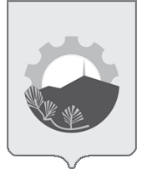 АДМИНИСТРАЦИЯ АРСЕНЬЕВСКОГО ГОРОДСКОГО ОКРУГА П О С Т А Н О В Л Е Н И ЕО внесении изменений в постановление администрации Арсеньевского городского округа от 14 ноября 2019 года № 832-па «Материально-техническое обеспечение органов местного самоуправления Арсеньевского городского округа» на 2020-2024 годыНа основании постановлений администрации Арсеньевского городского округа от 12 августа 2020 года № 480-па «Об утверждении Порядка принятия решений о разработке муниципальных программ Арсеньевского городского округа, формирования, реализации и проведения оценки эффективности реализации муниципальных программ Арсеньевского городского округа», от 12 августа 2020 года № 471-па «О внесении изменений в постановление администрации Арсеньевского городского округа от 30 августа 2019 года № 635-па «Об утверждении Перечня муниципальных программ Арсеньевского городского округа»», в соответствии муниципальным правовым актом Арсеньевского городского  округа от 22 июня 2020 года № 190-МПА «О внесении изменений в муниципальный правовой акт Арсеньевского городского округа от 25 апреля 2019 года № 156-МПА «О бюджете Арсеньевского городского округа на 2020 год и плановый период 2021 и 2022 годов», руководствуясь Уставом Арсеньевского городского округа, администрация Арсеньевского городского округа ПОСТАНОВЛЯЕТ:1. Внести в муниципальную программу «Материально-техническое обеспечение органов местного самоуправления Арсеньевского городского округа» на 2020-2024 годы, утвержденную постановлением администрации   Арсеньевского   городского   округа   от   14   ноября 2019 года № 832-па (в редакции постановления администрации городского округа от 13 июля 2020 года № 401-па), изменения, изложив ее в прилагаемой редакции.2.  Организационному управлению администрации Арсеньевского городского округа (Абрамова) обеспечить официальное опубликование и размещение на официальном сайте администрации Арсеньевского городского округа настоящего постановления.Настоящее постановление вступает в силу после его официального опубликования.Глава городского округа                                                                                     В.С. ПивеньПриложениек постановлению администрацииАрсеньевского городского округаот «17» ноября 2020 г.  № 677-па
 ПАСПОРТ МУНИЦИПАЛЬНОЙ ПРОГРАММЫ«Материально-техническое обеспечение органов местного самоуправления Арсеньевского городского округа» на 2020-2024 годыПриоритеты государственной политики в сфере реализации муниципальной программыПриоритеты государственной политики в сфере социально-экономического развития Приморского края и Арсеньевского городского округа (далее – городской округ) , а также механизмы их достижения определены исходя из долгосрочных приоритетов, закрепленных в Конституции Российской Федерации, Стратегии социально-экономического развития Арсеньевского городского округа до 2030 года  (далее - Стратегия), и других стратегических документах, постановлениями администрации   Арсеньевского   городского   округа   от   17   августа 2016 года № 456-па «Об утверждении правил определения нормативных затрат на обеспечение функций органов администрации Арсеньевского городского округа и подведомственных им муниципальных казенных учреждений Арсеньевского городского округа», от   06  октября 2016 года № 800-па «Об утверждении нормативов на обеспечение функций органов администрации Арсеньевского городского округа и подведомственных им муниципальных казенных учреждений Арсеньевского городского округа».В соответствии с государственной политикой развития территорий Приморского края в городском округе переход на многоотраслевую экономическую модель развития городского округа планируется за счет оптимизации материально-технического обеспечения деятельности органов местного самоуправления, избирательной комиссии городского округа, для осуществления управленческих функций по надлежащему содержанию административных зданий, служебных помещений и сооружений органов местного самоуправления городского округа, и  а также обеспечение автотранспортного обслуживания органов местного самоуправления, избирательной комиссии и муниципальных учреждений городского округа и оказание транспортных услуг, услуг связи.          Муниципальная программа Арсеньевского городского округа «Материально-техническое обеспечение органов местного самоуправления Арсеньевского городского округа» на 2020-2024 годы (далее – муниципальная программа) направлена на реализацию целей и задач и определяет систему необходимых мероприятий с указанием сроков реализации, ресурсного обеспечения, планируемых показателей и ожидаемых результатов реализации программы.            Основными целями муниципальной программы являются- улучшение условий труда муниципальных служащих администрации Арсеньевского городского округа (далее – городского округа) и работников МКУ АХУ;- повышение эффективности деятельности органов местного самоуправления городского округа;- оптимизация материально-технического обеспечения деятельности органов местного самоуправления городского округа для осуществления управленческих функций по надлежащему содержанию административных зданий, служебных помещений и сооружений органов местного самоуправления городского округа, а также обеспечение автотранспортного обслуживания органов местного самоуправления, избирательной комиссии и муниципальных учреждений городского округа. Для успешного достижения поставленной цели, предполагается решение следующих задач:- материально-техническое и хозяйственное обеспечение деятельности органов местного самоуправления городского округа и работников МКУ АХУ;- обеспечение надлежащего санитарного состояния зданий и помещений органов местного самоуправления, избирательной комиссии городского округа в соответствии с правилами и нормами производственной санитарной и противопожарной защиты административных зданий.II. Показатели муниципальной программы         Показатели муниципальной программы соответствуют ее приоритетам, целям и задачам. Перечень показателей муниципальной программы носит открытый характер и предусматривает возможность корректировки в случае потери информативности показателя. Показатели реализации муниципальной программы в целом предназначены для оценки наиболее существенных результатов ее реализации. Показатели муниципальной программы включают показатели, установленные Стратегией социально-экономического развития Арсеньевского городского округа до 2030 года.Показатели муниципальной программы приведены в приложении № 1 к муниципальной программе.III. Основные параметры потребности в трудовых ресурсах, необходимых для реализации муниципальной программыТрудовые ресурсы, необходимые для реализации муниципальной программы, с целью удовлетворения текущих потребностей, включают в себя должности, согласно утвержденного штатного расписания МКУ АХУ, необходимые для материально-технического обеспечения деятельности органов местного самоуправления, избирательной комиссии Арсеньевского городского округа, для осуществления управленческих функций по надлежащему содержанию административных зданий, служебных помещений и сооружений органов местного самоуправления Арсеньевского городского округа, и  а также обеспечение автотранспортного обслуживания органов местного самоуправления, избирательной комиссии и муниципальных учреждений Арсеньевского городского округа и оказание транспортных услуг, услуг связи.Специальности и профессии, предусмотренные приложением №3 к постановлению администрации Арсеньевского городского округа от 12 августа 2020 года № 480-па «Об утверждении Порядка принятия решений о разработке муниципальных программ Арсеньевского городского округа, формирования, реализации и проведения оценки эффективности реализации муниципальных программ Арсеньевского городского округа», в рамках муниципальной программы, отсутствуют.IV. Перечень основных мероприятий муниципальной программы и план их реализацииВ соответствии с поставленными целями и задачами реализация муниципальной программы планируется посредством выполнения основных мероприятий, указанных в приложении  № 2 к муниципальной программе на основании плана их реализации.В Программе предусматривается реализация следующих мероприятий:- приобретение технических средств муниципальным служащим администрации городского округа и работникам МКУ АХУ в количестве 37 ед. согласно Приложению № 2 к Программе;- приобретение офисной мебели муниципальным служащим администрации городского округа и работникам МКУ АХУ в количестве 41 ед.  согласно Приложению № 2 к Программе;- бесперебойное предоставление 5 транспортных средств для сопровождения муниципальных служащих городского округа;- материально-техническое и хозяйственное обеспечение деятельности 82 муниципальных служащих администрации городского округа и 56 работников МКУ АХУ;- содержание административных зданий, служебных помещений и сооружений органов местного самоуправления городского округа, 3422,2 кв.м.Для реализации мероприятий необходимо выполнение следующих действий:- проведение регулярного технического обслуживания и ремонт инженерных систем и коммуникаций, оборудования, пожарно-охранной сигнализации, находящихся в административных зданиях;- обеспечение контроля за техническим состоянием административных зданий, служебных и складских помещений, телефонных сетей и коммуникаций, энергоснабжения, систем связей и сигнализации;  - обеспечение текущего ремонта административных зданий, их помещений, инженерных систем и коммуникаций;  - обеспечение обслуживания, содержания, эксплуатации и ремонт автотранспортных средств, находящихся в МКУ АХУ, поддерживать их в технически исправном состоянии;- приобретение горюче-смазочных материалов, запасных частей, принадлежностей для автотранспортных средств, находящихся в МКУ АХУ;  - приобретение оргтехники и канцтоваров для муниципальных служащих администрации городского округа и работников МКУ АХУ;- обеспечение приема и отправки корреспонденции для администрации городского округа, - обеспечение подписными изданиями муниципальных служащих городского округа и работников МКУ АХУ.V. Механизм реализации муниципальной программыОбщий контроль за реализацией муниципальной программы осуществляет заместитель главы администрации городского округа, курирующий вопросы правового обеспечения, информационной политики, муниципальной службы, архивного дела, записи актов гражданского состояния, административной комиссии.Соисполнители муниципальной программой не предусмотрены.        Механизм реализации муниципальной программы осуществляется на основании договоров и муниципальных контрактов, заключаемых по итогам предусмотренных действующим федеральным законодательством процедур размещения заказов на поставки товаров, выполнение работ и оказание услуг для муниципальных нужд согласно Федерального закона от 5 апреля 2013 года N 44-ФЗ «О контрактной системе в сфере закупок товаров, работ, услуг для обеспечения государственных и муниципальных нужд».         В целях организации, выполнения мероприятий муниципальной программы МКУ АХУ:- разрабатывает план-график закупок, который утверждается приказом директора учреждения на очередной финансовый год и плановый период в течении 10 рабочих дней после доведения до МКУ АХУ объема бюджетных ассигнований бюджета городского округа;- подготавливает необходимые правовые акты и документы для обеспечения исполнения программных мероприятий;- осуществляет закупки на поставку товаров, выполнение работ, оказания услуг для нужд учреждения на площадках для проведения конкурентных процедур;- создает комиссию по осуществлению закупок из числа должностных лиц учреждения для проведения процедуры по отбору победителей (участников) электронных аукционов;- заключает контракты (договоры), осуществляет контроль за качеством оказанных услуг на выполненные работы, поставку товара в соответствии с Федеральным законом от 5 апреля 2013 года N 44-ФЗ «О контрактной системе в сфере закупок товаров, работ, услуг для обеспечения государственных и муниципальных нужд».Координацию программы осуществляет ответственный исполнитель.Ответственный исполнитель:- обеспечивает разработку программы, ее согласование и утверждение в установленном порядке;- организует реализацию программы, обеспечивает внесение изменений в программу и несет ответственность за достижение целевых показателей и индикаторов программы, а также конечных результатов ее реализации;- представляет в управление экономики и инвестиций в целях оперативного контроля информацию о расходовании бюджетных средств на реализацию программы ежеквартально в срок до 10 числа месяца, следующего за отчетным кварталом;- ежеквартально в срок до 20 числа месяца, следующего за отчетным кварталом, подготавливает отчеты о ходе реализации муниципальной программы;- ежегодно в срок до 1 февраля года, следующего за отчетным проводит оценку эффективности реализации муниципальной программы;- подготавливает годовой отчет о ходе реализации и оценке эффективности реализации муниципальной программы (далее - годовой отчет) в срок до 1 марта года, следующего за отчетным годом.VI. Прогноз сводных показателей муниципальных заданий (при оказании муниципальными учреждениями муниципальных услуг (выполнении работ) в рамках муниципальной программыВ рамках муниципальной программы оказание муниципальными учреждениями муниципальных услуг (работ) не предусматривается.VII. Ресурсное обеспечение реализации муниципальной программыИнформация о ресурсном обеспечении реализации муниципальной программы за счет средств бюджета городского округа с расшифровкой по главным распорядителям средств бюджета городского округа, отдельным мероприятиям, а также по годам реализации муниципальной программы приведена в приложении № 3 к муниципальной программе.Субсидии из федерального бюджета, бюджета Приморского края и иных внебюджетных источников на реализацию программных мероприятий не привлекаются.Объемы бюджетных ассигнований на реализацию мероприятий Программы уточняются в соответствии с бюджетом городского округа на текущий финансовый период. VIII. Налоговые льготы (налоговые расходы)Стимулирующие, социальные и финансовые налоговые льготы (налоговые расходы) в рамках реализации мероприятий муниципальной программы не предусмотрены.________________Приложение № 1к муниципальной программе«Материально-техническое обеспечение местного самоуправления Арсеньевского городского округа» на 2020-2024 годыПЕРЕЧЕНЬпоказателей муниципальной программы «Материально-техническое обеспечение органов местного самоуправления Арсеньевского городского округа» на 2020-2024 годы (наименование муниципальной программы)_________________Приложение № 2к муниципальной программе«Материально-техническое обеспечение местного самоуправления Арсеньевского городского округа» на 2020-2024 годыПЕРЕЧЕНЬ МЕРОПРИЯТИЙМУНИЦИПАЛЬНОЙ ПРОГРАММЫ ГОРОДСКОГО ОКРУГАИ ПЛАН ИХ РЕАЛИЗАЦИИ«Материально-техническое обеспечение органов местного самоуправления Арсеньевского городского округа» на 2020-2024 годы (наименование муниципальной программы)____________________Приложение № 3к муниципальной программе«Материально-техническое обеспечение местного самоуправления Арсеньевского городского округа» на 2020-2024 годыИНФОРМАЦИЯО РЕСУРСНОМ ОБЕСПЕЧЕНИИ РЕАЛИЗАЦИИМУНИЦИПАЛЬНОЙ ПРОГРАММЫ ГОРОДСКОГО ОКРУГАЗА СЧЕТ СРЕДСТВ БЮДЖЕТА ГОРОДСКОГО ОКРУГА (ТЫС. РУБ.)«Материально-техническое обеспечение органов местного самоуправления Арсеньевского городского округа» на 2020-2024 годы (наименование муниципальной программы)_______________________Приложение № 4к муниципальной программе«Материально-техническое обеспечение местного самоуправления Арсеньевского городского округа» на 2020-2024 годыИНФОРМАЦИЯО РЕСУРСНОМ ОБЕСПЕЧЕНИИ МУНИЦИПАЛЬНОЙ ПРОГРАММЫГОРОДСКОГО ОКРУГА ЗА СЧЕТ СРЕДСТВ БЮДЖЕТА ГОРОДСКОГО ОКРУГА И ПРОГНОЗНАЯ ОЦЕНКА ПРИВЛЕКАЕМЫХ НА РЕАЛИЗАЦИЮ ЕЕ ЦЕЛЕЙ СРЕДСТВ ФЕДЕРАЛЬНОГО БЮДЖЕТА, БЮДЖЕТА ПРИМОРСКОГО КРАЯ И ВНЕБЮДЖЕТНЫХ ИСТОЧНИКОВ«Материально-техническое обеспечение органов местного самоуправления Арсеньевского городского округа» на 2020-2024 годы (наименование муниципальной программы)_______________________17 ноября 2020 г.г. Арсеньев №677-паОтветственный исполнитель муниципальной программыМуниципальное казенное учреждение «Административно-хозяйственное управление» администрации Арсеньевского городского округа (далее МКУ АХУ)Соисполнители муниципальной программынетСтруктура муниципальной программыОсновное мероприятие:- содержание муниципального имущества и материально-техническое обеспечение деятельности администрации Арсеньевского городского округаЦели муниципальной программы- улучшение условий труда муниципальных служащих администрации Арсеньевского городского округа (далее – городского округа) и работников МКУ АХУ;- повышение эффективности деятельности органов местного самоуправления городского округа;- оптимизация материально-технического обеспечения деятельности органов местного самоуправления городского округа для осуществления управленческих функций по надлежащему содержанию административных зданий, служебных помещений и сооружений органов местного самоуправления городского округа, а также обеспечение автотранспортного обслуживания органов местного самоуправления, избирательной комиссии и муниципальных учреждений городского округаЗадачи муниципальной программы- материально-техническое и хозяйственное обеспечение деятельности органов местного самоуправления городского округа и работников МКУ АХУ;- обеспечение надлежащего санитарного состояния зданий и помещений органов местного самоуправления, избирательной комиссии городского округа в соответствии с правилами и нормами производственной санитарной и противопожарной защиты административных зданий.показатели муниципальной программы- количество дополнительно приобретенных технических средств, ед.;- количество дополнительно приобретенной офисной мебели, ед.;- площадь обслуживаемых административных зданий, служебных помещений и сооружений органов местного самоуправления городского округа, кв.м;- количество транспортных средств для сопровождения муниципальных служащих, ед.;- численность муниципальных служащих и работников МКУ АХУ, которые обеспечены материально-техническими ценностями и хозяйственным инвентарем, чел.сроки реализации муниципальной программыПрограмма реализуется в течение 2020-2024 годов Объем средств бюджета городского округа на финансирование муниципальной программы и прогнозная оценка привлекаемых на реализацию ее целей средств федерального бюджета, бюджета Приморского края, иных внебюджетных источниковОбщий объем финансирования мероприятий муниципальной программы из бюджета городского округа составляет   161253,9 тыс. рублей, в том числе по годам:2020 г.- 32258,0 тыс. руб., 2021 г. – 32271,7 тыс. руб., 2022 г. – 32241,4 тыс. руб., 2023 г. – 32241,4 тыс. руб., 2024 г. –  32241,4 тыс. руб.Ожидаемые результаты реализации муниципальной программыОрганизация Программы позволит:- приобрести технические средства в количестве 37 ед.;- приобрести офисную мебель в количестве 41 ед.;- бесперебойно предоставлять не менее 5 транспортных средств для сопровождения муниципальных служащих;- обеспечить материально-техническими ценностями и хозяйственным инвентарем деятельность 82 муниципальных служащих администрации городского округа и 56 работников МКУ АХУ; -обеспечить контроль за техническим, санитарным, противопожарным состоянием административных зданий, служебных и складских помещений общей площадью 3422,2 кв.м.№ п/пНаименование показателяЕд. измеренияЗначения показателейЗначения показателейЗначения показателейЗначения показателейЗначения показателейЗначения показателей№ п/пНаименование показателяЕд. измерения201920202021202220232024123456789 Муниципальная программ «Материально-техническое обеспечение органов местного самоуправления Арсеньевского городского округа» на 2020-2024 годы Муниципальная программ «Материально-техническое обеспечение органов местного самоуправления Арсеньевского городского округа» на 2020-2024 годы Муниципальная программ «Материально-техническое обеспечение органов местного самоуправления Арсеньевского городского округа» на 2020-2024 годы Муниципальная программ «Материально-техническое обеспечение органов местного самоуправления Арсеньевского городского округа» на 2020-2024 годы Муниципальная программ «Материально-техническое обеспечение органов местного самоуправления Арсеньевского городского округа» на 2020-2024 годы Муниципальная программ «Материально-техническое обеспечение органов местного самоуправления Арсеньевского городского округа» на 2020-2024 годы Муниципальная программ «Материально-техническое обеспечение органов местного самоуправления Арсеньевского городского округа» на 2020-2024 годы Муниципальная программ «Материально-техническое обеспечение органов местного самоуправления Арсеньевского городского округа» на 2020-2024 годы Муниципальная программ «Материально-техническое обеспечение органов местного самоуправления Арсеньевского городского округа» на 2020-2024 годы Муниципальная программ «Материально-техническое обеспечение органов местного самоуправления Арсеньевского городского округа» на 2020-2024 годы1кол-во дополнительно приобретенныхтехнических средств (нарастающим итогом с 2020 по 2024 гг.)ед.7887961071111152.кол-во дополнительно приобретеннойофисной мебели (нарастающим итогом с 2020 по 2024 гг.)ед.1531474752563. кол-во транспортных средств для сопровождения муниципальных служащихед.5555554.численность муниципальных служащих и работников МКУ АХУ, которые обеспечены материально-техническими ценностями и хозяйственным инвентаремчел.1381381381381381385.площадь обслуживаемых административных зданий, служебных помещений и сооружений  органов местного самоуправления городского округакв. м3391,43422,23422,23422,23422,23422,2№ п/пНаименование подпрограммы, программы, принятой в соответствии с требованиями федерального законодательства в сфере реализации муниципальной программыОтветственный исполнитель, соисполнителиСрок реализацииСрок реализацииОжидаемый непосредственный результат (краткое описание)Связь с показателями муниципальной программы№ п/пНаименование подпрограммы, программы, принятой в соответствии с требованиями федерального законодательства в сфере реализации муниципальной программыОтветственный исполнитель, соисполнителидата начала реализациидата окончания реализацииОжидаемый непосредственный результат (краткое описание)Связь с показателями муниципальной программы12345671Основное мероприятие: содержание муниципального имущества и материально-техническое обеспечение деятельности администрации             Арсеньевского городского округаОсновное мероприятие: содержание муниципального имущества и материально-техническое обеспечение деятельности администрации             Арсеньевского городского округаОсновное мероприятие: содержание муниципального имущества и материально-техническое обеспечение деятельности администрации             Арсеньевского городского округаОсновное мероприятие: содержание муниципального имущества и материально-техническое обеспечение деятельности администрации             Арсеньевского городского округаОсновное мероприятие: содержание муниципального имущества и материально-техническое обеспечение деятельности администрации             Арсеньевского городского округаОсновное мероприятие: содержание муниципального имущества и материально-техническое обеспечение деятельности администрации             Арсеньевского городского округаОсновное мероприятие: содержание муниципального имущества и материально-техническое обеспечение деятельности администрации             Арсеньевского городского округа1.1Расходы на обеспечение деятельности (оказание услуг, выполнение работ) муниципального учрежденияМКУ АХУ01.01.202031.12.2024Обеспечение обслуживания, содержания, эксплуатации и ремонт автотранспортных средств,  приобретение горюче-смазочных материалов, запасных частей, принадлежностей для автотранспортных средств,  приобретение канцтоваров для муниципальных служащих администрации городского округа и работников МКУ АХУ;  обеспечение приема и отправки корреспонденции для администрации городского округа,  обеспечение подписными изданиями муниципальных служащих городского округа и работников МКУ АХУ.- кол-во транспортных средств для сопровождения муниципальных служащих;-численность муниципальных служащих и работников МКУ АХУ, которые обеспечены материально-техническими ценностями и хозяйственным инвентарем1.2Расходы на приобретение технических средств муниципальным служащимМКУ АХУ01.01.202031.12.2024Приобретение технических средств и офисной мебели муниципальным служащим администрации Арсеньевского городского округа- кол-во дополнительно приобретенныхтехнических средств; - кол-во дополнительно приобретенных офисной мебели1.3Расходы по оплате договоров на выполнение работ, оказание услуг, связанных с текущим ремонтом имущества в муниципальных казенных учрежденияхМКУ АХУ01.01.202031.12.2024Содержание административных зданий, служебных помещений и сооружений органов местного самоуправления городского округа- площадь обслуживаемых административных зданий, служебных помещений и сооружений органов местного самоуправления городского округа№п/пНаименование подпрограммы, программы, принятой в соответствии с требованиями действующего законодательства в сфере реализации муниципальной программыОтветственный исполнитель, соисполнителиКод бюджетной классификацииКод бюджетной классификацииКод бюджетной классификацииКод бюджетной классификацииКод бюджетной классификацииРасходы (тыс. руб.), годыРасходы (тыс. руб.), годыРасходы (тыс. руб.), годыРасходы (тыс. руб.), годыРасходы (тыс. руб.), годыРасходы (тыс. руб.), годыРасходы (тыс. руб.), годы№п/пНаименование подпрограммы, программы, принятой в соответствии с требованиями действующего законодательства в сфере реализации муниципальной программыОтветственный исполнитель, соисполнителиГРБСРз ПрЦСРЦСРВР20202021202220232024всего123456678910111213«Материально-техническое обеспечение органов местного самоуправления Арсеньевского городского округа» на 2020-2024 годы Основное мероприятие:содержание муниципального имущества и материально-техническое обеспечение деятельности администрации Арсеньевского городского округа«Материально-техническое обеспечение органов местного самоуправления Арсеньевского городского округа» на 2020-2024 годы Основное мероприятие:содержание муниципального имущества и материально-техническое обеспечение деятельности администрации Арсеньевского городского округа32258,032271,732241,432241,432241,4161253,91.1Расходы на обеспечение деятельности (оказание услуг, выполнение работ) муниципального учрежденияМКУ АХУ98698601130705109017059010901705901090170590109017059024424431853,848,131715,231715,131715,131715,1158714,348,11.2Расходы на приобретение технических средств муниципальным служащимМКУ АХУ986011310901101401090110140244258,1  226,5   196,3196,3196,31073,51.3Расходы по оплате договоров на выполнение работ, оказание услуг, связанных с текущим ремонтом имущества в муниципальных казенных учрежденияхМКУ АХУ98601131090110150109011015024498,0  330,0 330,0330,0 330,01418,0№п/пНаименование подпрограммы, программы, принятой в соответствии с требованиями действующего законодательства в сфере реализации муниципальной программыНаименование подпрограммы, программы, принятой в соответствии с требованиями действующего законодательства в сфере реализации муниципальной программыИсточники ресурсного обеспеченияГРБСОценка расходов (тыс. руб.), годыОценка расходов (тыс. руб.), годыОценка расходов (тыс. руб.), годыОценка расходов (тыс. руб.), годыОценка расходов (тыс. руб.), годыОценка расходов (тыс. руб.), годыОценка расходов (тыс. руб.), годы№п/пНаименование подпрограммы, программы, принятой в соответствии с требованиями действующего законодательства в сфере реализации муниципальной программыНаименование подпрограммы, программы, принятой в соответствии с требованиями действующего законодательства в сфере реализации муниципальной программыИсточники ресурсного обеспеченияГРБС20202021202220232024всего122345678910«Материально-техническое обеспечение органов местного самоуправления Арсеньевского городского округа» на 2020-2024 годы«Материально-техническое обеспечение органов местного самоуправления Арсеньевского городского округа» на 2020-2024 годы«Материально-техническое обеспечение органов местного самоуправления Арсеньевского городского округа» на 2020-2024 годывсего32258,032271,732241,432241,432241,4161253,9«Материально-техническое обеспечение органов местного самоуправления Арсеньевского городского округа» на 2020-2024 годы«Материально-техническое обеспечение органов местного самоуправления Арсеньевского городского округа» на 2020-2024 годы«Материально-техническое обеспечение органов местного самоуправления Арсеньевского городского округа» на 2020-2024 годыфедеральный бюджет (субсидии, субвенции, иные межбюджетные трансферты)------«Материально-техническое обеспечение органов местного самоуправления Арсеньевского городского округа» на 2020-2024 годы«Материально-техническое обеспечение органов местного самоуправления Арсеньевского городского округа» на 2020-2024 годы«Материально-техническое обеспечение органов местного самоуправления Арсеньевского городского округа» на 2020-2024 годыбюджет Приморского края (субсидии, субвенции, иные межбюджетные трансферты)------«Материально-техническое обеспечение органов местного самоуправления Арсеньевского городского округа» на 2020-2024 годы«Материально-техническое обеспечение органов местного самоуправления Арсеньевского городского округа» на 2020-2024 годы«Материально-техническое обеспечение органов местного самоуправления Арсеньевского городского округа» на 2020-2024 годыбюджет городского округа98632258,032271,732241,432241,432241,4161253,9«Материально-техническое обеспечение органов местного самоуправления Арсеньевского городского округа» на 2020-2024 годы«Материально-техническое обеспечение органов местного самоуправления Арсеньевского городского округа» на 2020-2024 годы«Материально-техническое обеспечение органов местного самоуправления Арсеньевского городского округа» на 2020-2024 годывнебюджетные источники------Основное мероприятие:содержание муниципального имущества и материально-техническое обеспечение деятельности администрации Арсеньевского городского округаОсновное мероприятие:содержание муниципального имущества и материально-техническое обеспечение деятельности администрации Арсеньевского городского округаОсновное мероприятие:содержание муниципального имущества и материально-техническое обеспечение деятельности администрации Арсеньевского городского округавсего32258,032271,732241,432241,432241,4161253,9Основное мероприятие:содержание муниципального имущества и материально-техническое обеспечение деятельности администрации Арсеньевского городского округаОсновное мероприятие:содержание муниципального имущества и материально-техническое обеспечение деятельности администрации Арсеньевского городского округаОсновное мероприятие:содержание муниципального имущества и материально-техническое обеспечение деятельности администрации Арсеньевского городского округафедеральный бюджет (субсидии, субвенции, иные межбюджетные трансферты)------Основное мероприятие:содержание муниципального имущества и материально-техническое обеспечение деятельности администрации Арсеньевского городского округаОсновное мероприятие:содержание муниципального имущества и материально-техническое обеспечение деятельности администрации Арсеньевского городского округаОсновное мероприятие:содержание муниципального имущества и материально-техническое обеспечение деятельности администрации Арсеньевского городского округабюджет Приморского края (субсидии, субвенции, иные межбюджетные трансферты)------Основное мероприятие:содержание муниципального имущества и материально-техническое обеспечение деятельности администрации Арсеньевского городского округаОсновное мероприятие:содержание муниципального имущества и материально-техническое обеспечение деятельности администрации Арсеньевского городского округаОсновное мероприятие:содержание муниципального имущества и материально-техническое обеспечение деятельности администрации Арсеньевского городского округабюджет городского округа98632258,032271,732241,432241,432241,4161253,9Основное мероприятие:содержание муниципального имущества и материально-техническое обеспечение деятельности администрации Арсеньевского городского округаОсновное мероприятие:содержание муниципального имущества и материально-техническое обеспечение деятельности администрации Арсеньевского городского округаОсновное мероприятие:содержание муниципального имущества и материально-техническое обеспечение деятельности администрации Арсеньевского городского округавнебюджетные источники------1.11.1Расходы на обеспечение деятельности (оказание услуг, выполнение работ) муниципального учреждениявсего31901,931715,231715,131715,131715,1158762,41.11.1Расходы на обеспечение деятельности (оказание услуг, выполнение работ) муниципального учрежденияфедеральный бюджет (субсидии, субвенции, иные межбюджетные трансферты)------1.11.1Расходы на обеспечение деятельности (оказание услуг, выполнение работ) муниципального учреждениябюджет Приморского края (субсидии, субвенции, иные межбюджетные трансферты)------1.11.1Расходы на обеспечение деятельности (оказание услуг, выполнение работ) муниципального учреждениябюджет городского округа98631901,931715,231715,131715,131715,1158762,41.11.1Расходы на обеспечение деятельности (оказание услуг, выполнение работ) муниципального учреждениявнебюджетные источники------1.21.2Расходы на приобретение технических средств муниципальным служащимвсего258,1  226,5   196,3196,3196,31073,51.21.2Расходы на приобретение технических средств муниципальным служащимфедеральный бюджет (субсидии, субвенции, иные межбюджетные трансферты)------1.21.2Расходы на приобретение технических средств муниципальным служащимбюджет Приморского края (субсидии, субвенции, иные межбюджетные трансферты)------1.21.2Расходы на приобретение технических средств муниципальным служащимбюджет городского округа986258,1  226,5   196,3196,3196,31073,51.21.2Расходы на приобретение технических средств муниципальным служащимвнебюджетные источники------1.31.3Расходы по оплате договоров на выполнение работ, оказание услуг, связанных с текущим ремонтом имущества в муниципальных казенных учрежденияхвсего98,0330,0330,0330,0330,01418,01.31.3Расходы по оплате договоров на выполнение работ, оказание услуг, связанных с текущим ремонтом имущества в муниципальных казенных учрежденияхфедеральный бюджет (субсидии, субвенции, иные межбюджетные трансферты)------1.31.3Расходы по оплате договоров на выполнение работ, оказание услуг, связанных с текущим ремонтом имущества в муниципальных казенных учрежденияхбюджет Приморского края (субсидии, субвенции, иные межбюджетные трансферты)------1.31.3Расходы по оплате договоров на выполнение работ, оказание услуг, связанных с текущим ремонтом имущества в муниципальных казенных учрежденияхбюджет городского округа98698,0330,0330,0330,0330,01418,01.31.3Расходы по оплате договоров на выполнение работ, оказание услуг, связанных с текущим ремонтом имущества в муниципальных казенных учрежденияхвнебюджетные источники------